7	根据第86号决议（WRC-07，修订版），考虑为回应全权代表大会第86号决议（2002年，马拉喀什，修订版）–“卫星网络频率指配的提前公布、协调、通知和登记程序”– 而可能做出的修改和采取的其它方案，以便为合理、高效和经济地使用无线电频率及任何相关联轨道（包括对地静止卫星轨道）提供便利；7(A)	问题A – 所有非静止卫星系统频率指配的投入使用，以及对特定频段和业务内非对地静止卫星系统采用的分阶段部署方式的考虑引言关于议项7问题A的欧洲共同提案（WRC-19/16 (Add.19)(Add.1)号文件）建议了所有non-GSO系统频率指配投入使用的规则解决方案，以及对于在特定频段和业务内部署non-GSO系统的基于里程碑方法的考虑。欧洲共同提案中不含里程碑进程开始的具体日期。共同签署主管部门提议，2021年1月1日作为里程碑进程的开始日期，并且本文稿提供了对欧洲共同提案的EUR/16A19A1/17提案所载规则案文的相应修改。这一开始日期与针对开始日期后两年的第一个里程碑的欧洲共同提案在避免潜在频谱囤积、减少规则方面的不确定性以及为较早申报的系统提供时间调整其部署计划（如有必要）之间取得平衡，以达到里程碑。除拟议的开始日期外，共同签署主管部门支持欧洲共同提案所载的其余规则案文，因此这些部分未纳入本文稿。提案ADD	D/AUT/FIN/HNG/NOR/POR/CZE/G/56/1#50063第[D/AUT/FIN/HNG/NOR/POR/CZE/G-A7(A)-NGSO-Milestones]号
新决议（WRC-19）草案在某些频段和业务中
用于实施非对地静止卫星轨道系统中空间电台频率指配
的里程碑方法…考虑到…认识到…c)	由于第13.6款应用于经证实在2021年1月1日前在本决议适用的频段和业务中已投入使用的非对地静止轨道系统频率指配，因此需要采取过渡措施，使受影响的通知主管部门有机会根据附录4规定的通知所要求的特性确认卫星的部署，或根据本决议完成部署；d)	对于在2021年1月1日前在本决议适用的频段和业务中已启用并已达第MOD 11.44款期限之末的非对地静止轨道系统频率指配，受影响的通知主管部门应有机会根据其已登记频率指配的附录4特性确认卫星完成部署情况，或得到足够的时间根据本决议完成部署；…进一步认识到…注意到…做出决议…2	对于适用做出决议1的、且七年规则期限结束时间是2021年1月1日或更晚日期的频率指配，通知主管部门须按照本决议附件1在不迟于第MOD 11.44款规定的规则期限结束后30天，或第MOD 11.44C款投入使用日期结束后30天（以两者中较晚日期为准）向无线电通信局通报所需的部署信息；3	对于适用做出决议1的、且第MOD 11.44款规定的七年规则期限在2021年1月1日前已结束的频率指配，通知主管部门须按照本决议附件1在不迟于上述日期后30天向无线电通信局通报所需的部署信息；…7	对于适用做出决议3的频率指配，通知主管部门须按照本决议附件1向无线电通信局通报在做出决议7中a)至c)分节所述里程碑期限的所需部署信息：a)	不迟于2021年1月1日后两年期限届满后30天；b)	不迟于2021年1月1日后四年期限届满后30天；c)	不迟于2021年1月1日后七年期限届满后30天；…责成无线电通信局…第[D/AUT/FIN/HNG/NOR/POR/CZE/G-A7(A)-NGSO-MILESTONES]号
新决议（WRC-19）草案附件1…______________世界无线电通信大会（WRC-19）
2019年10月28日-11月22日，埃及沙姆沙伊赫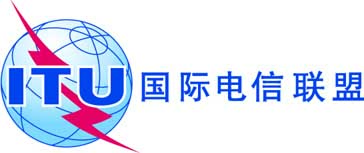 全体会议文件 56-C2019年10月8日原文：英文德意志（联邦共和国）/奥地利/芬兰/匈牙利/挪威/葡萄牙/
捷克共和国/大不列颠及北爱尔兰联合王国德意志（联邦共和国）/奥地利/芬兰/匈牙利/挪威/葡萄牙/
捷克共和国/大不列颠及北爱尔兰联合王国大会工作提案大会工作提案议项7(A)议项7(A)